October 2020 Local Council Elections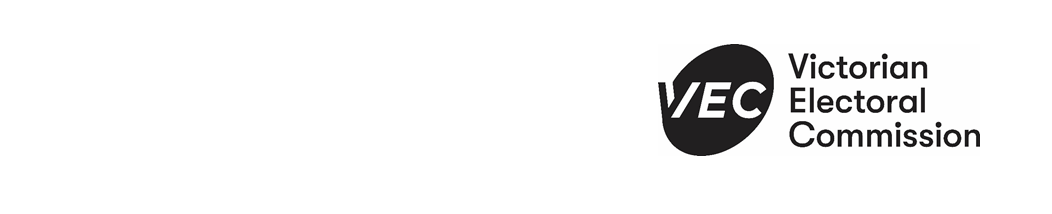 